     Forest Bioproducts Research Institute/College of Engineering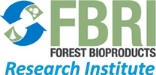 Insitute for Sustainable Energy Leaders of the Future (SELF) 2014 Schedule     Forest Bioproducts Research Institute/College of EngineeringInsitute for Sustainable Energy Leaders of the Future (SELF) 2014 ENGINEERING  CHAPERONESAnna Hayden: Room # 310  		Phone# Katrina Lessard: Room # 301		Phone# 949-5116Kelsey Bolduc: Room # 304			Phone #Alexi Deering: Room # 309			Phone#EMERGENCY TELEPHONE Sheila Pendse: 	Office – 207-581-2225			Cell – 207-944-9263			Home – 207-866-7575FOR MEDICAL EMERGENCYDAYTIMEACTIVITYLOCATIONSunday, June 22, 20142:00-3:00pmRegister/ Check in Dorm/Meet ParticipantsOxford HallSunday, June 22, 20143:00-3:30pmWelcome/SPendse + Safety Rules OverviewJenness HallSunday, June 22, 20143:30-4:30pmPretest/Stacy DooreJenness HallSunday, June 22, 20144:30-5:00pmIntroduction to Choose SELF Topic/HPendseJenness HallSunday, June 22, 20145:00-6:00pmUMaine Rec Center (Swimming, Basket Ball etc)Rec CenterSunday, June 22, 20146:00-7:00pmDinnerHilltop CommonsSunday, June 22, 20147:00-8:00pmPhysics of Wood/David Sturm137 Bennett HallSunday, June 22, 20148:00-9:00pmSocialJenness HallMonday, June 23, 20147:00 -  8:00amBreakfastHilltop CommonsMonday, June 23, 20148:00 -  9:00amField Trip -TravelUniversity ForestMonday, June 23, 20149:00 - 10:00amTimber Harvest & Certified Forest ManagementUniversity ForestMonday, June 23, 201410:00 - 11:00amTimber Harvest & Certified Forest ManagementUniversity ForestMonday, June 23, 201411:00 - NoonTimber Harvest & Certified Forest ManagementUniversity ForestMonday, June 23, 2014Noon - 1:00pmBoxed LunchFieldMonday, June 23, 20141:00 - 2::00pmLog Concentration yard and Wood Supply InfrastructureUniversity ForestMonday, June 23, 20142:00 -  3:00pmLog Concentration yard and Wood Supply InfrastructureUniversity ForestMonday, June 23, 20143:00 -  4:00pmLog Concentration yard and Wood Supply InfrastructureUniversity ForestMonday, June 23, 20144:00 -  5:00pmField Trip - TravelUniversity ForestMonday, June 23, 20145:00 -  6:00pmUMaine Rec Center (Swimming, Basket Ball etc)Rec CenterMonday, June 23, 20146:00 -  7:00pmDinnerHilltop CommonsMonday, June 23, 20147:00 -  8:00pmWomen Engineers Panel/CHB Students - AnnaJenness HallMonday, June 23, 20148:00 - 9:00pmMovie/PopcornJenness HallTuesday, June 24, 20147:00 -  8:00amBreakfastHilltop CommonsTuesday, June 24, 20148:00 -  9:00amTDO/ Demo Start/Nick  & AmyTRC, Old TownTuesday, June 24, 20149:00 - 10:00amContinious Processing - Mini Plant and Handmade Slime -AmyTRC, Old TownTuesday, June 24, 201410:00 - 11:00amMill Tour -AmyTRC, Old TownTuesday, June 24, 201411:00 - NoonTDO Demo/End - ASTM Distillation of crude -Amy & ElishaTRC, Old TownTuesday, June 24, 2014Noon - 1:00pmLunchHilltop CommonsTuesday, June 24, 20141:00 - 2::00pmFBRI-Fuels, Chemicals, and Advanced Materials/HpendseJenness HallTuesday, June 24, 20142:00 -  3:00pmPDC Tour/HpendseJenness HallTuesday, June 24, 20143:00 -  4:00pmAdvanced Structures and Composite Center/Kimberly MentosAEWCTuesday, June 24, 20144:00 -  5:00pmLED Project - Don Barrows HallTuesday, June 24, 20145:00 -  6:00pmRock ClimbingMaine BoundTuesday, June 24, 20146:00 -  7:00pmDinnerHilltop CommonsTuesday, June 24, 20147:00 -  8:00pmSupply Chain for Biorefinery Exercise/ Sara WaltonJenness HallTuesday, June 24, 20148:00 - 9:00pmIce Cream Social & Renewable Energy SELF Demo ProjectsJenness HallWednesday, June 25, 20147:00 -  8:00amBreakfastHilltop CommonsWednesday, June 25, 20148:00 -  9:00amPhysics of Wood II/ David Sturm140 Bennett HallWednesday, June 25, 20149:00 - 10:00amPost Evaluation/Stacy DooreJenness HallWednesday, June 25, 201410:00 - 10:30amCollege Preparation/ ScholarshipsJenness HallWednesday, June 25, 201410:30 - 11:15amRenewable Energy SELF Project PresentationsJenness HallWednesday, June 25, 201411:15 - NoonGuest Speaker -Carrie Enos President PPF/Certificates & AwardsJenness LobbyWednesday, June 25, 2014Noon -1:00pmLunch with parentsJenness LobbyWednesday, June 25, 20141:00pmCheck out of Dormitory